《在线课堂》学习单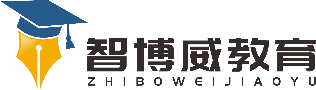 班级：                姓名：                 单元数学 6年级下册整理与复习课题《图形的运动》温故知新1.一种食用油，原来每升售价为4.0元，现在由于成本提高，单价提高了25%。原来买10L的钱，现在能买多少升？自主攀登2.某市今年新购私人轿车12000辆，每年每辆汽车行驶12000km,每辆汽车平均每千米排放160g二氧化碳，该市今年新购的轿车一年共排放二氧化碳多少千克？合多少吨？                      稳中有升3.据测算，每生产5000双一次性筷子需要1棵大树的木材。每棵大树每天可吸收0.1千克二氧化碳，产生0.75千克氧气。一家饭店，如果平均每天使用500双一次性筷子。（一年按365天计算）（1）一年使用的一次性筷子大约需要消耗多少棵大树的木材？这样每天将少吸收多少千克二氧化碳？少产生多少千克氧气？说句心里话